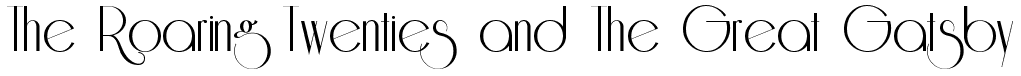 Choose 2 photos and 1 quote that intrigue you. Write your responses to the questions below.Photograph:What is happening in this photo? ______________________________________________________________________________________________What does the photo reveal about the values and mindset of Americans in the 1920s?  Explain. ___________________________________________________________________________________________________________________________________________________________________________________________________________________________________________Photograph:What is happening in this photo? ______________________________________________________________________________________________What does the photo reveal about the values and mindset of Americans in the 1920s?  Explain. ___________________________________________________________________________________________________________________________________________________________________________________________________________________________________________Quote:What is the quote about? ______________________________________________________________________________________________What theme from “The Great Gatsby” does this quote hint at? How? Explain._____________________________________________________________________________________________________________________________________________________________________________________________________________________________This quote makes me think/feel . . . ______________________________________________________________________________________________Choose 2 photos and 1 quote that intrigue you. Write your responses to the questions below.Photograph:What is happening in this photo? ____________________________________________________________________________________________What does the photo reveal about the values and mindset of Americans in the 1920s?  Explain. ______________________________________________________________________________________________________________________________________________________________________________________________________________________________________Photograph:What is happening in this photo? ____________________________________________________________________________________________What does the photo reveal about the values and mindset of Americans in the 1920s?  Explain. ______________________________________________________________________________________________________________________________________________________________________________________________________________________________________Quote:What is the quote about? ____________________________________________________________________________________________What theme from “The Great Gatsby” does this quote hint at? How? Explain. ________________________________________________________________________________________________________________________________________________________________________________________________________________________This quote makes me think/feel . . . ____________________________________________________________________________________________